                                                                                                         проект  № 236 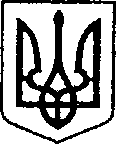                                                               УКРАЇНА                                   від 23. 03. 2021р.ЧЕРНІГІВСЬКА ОБЛАСТЬН І Ж И Н С Ь К А    М І С Ь К А    Р А Д А                                                   сесія VIII скликання                                     Р І Ш Е Н Н Я                   Від                            2021 р.		      м. Ніжин	                               № ________Про продаж земельної ділянкинесільськогосподарського призначення власнику об’єктів нерухомогомайна, розміщеного на цій ділянці          Відповідно до  статей 25, 26, 42, 59, 60 та 73 Закону України «Про місцеве самоврядування в Україні», Земельного кодексу України, Регламенту Ніжинської міської ради Чернігівської області, затвердженого рішенням Ніжинської міської ради Чернігівської області VIII скликання від 27 листопада 2020 року № 3-2/2020, постанови Кабінету Міністрів України «Про експертну грошову оцінку земельних ділянок» від 11.10.2002р. № 153, рішення Ніжинської міської ради від  24 грудня  2020 р.  № 41-4/2020 «Про  продаж земельної ділянки несільськогосподарського призначення власнику об’єктів нерухомого майна, розміщеного на цій ділянці», міська рада вирішила:          1.    Погодити експертну грошову оцінку земельної ділянки площею 0,1500 га, кадастровий номер 7410400000:04:017:0050, яка використовується для розміщення нежитлових будівель магазину та складу, які є власністю фізичної особи-підприємця Донченка Миколи Григоровича, за адресою: Чернігівська обл., м. Ніжин,                       вул. Незалежності, 24,  в сумі   214 305 грн. 00 коп. (двісті чотирнадцять тисяч  триста п’ять  гривень 00 копійок), відповідно до висновку оцінювача про вартість земельної ділянки від 22.02.2021р., виконаного Українською універсальною біржею.          1.1.  Затвердити ціну продажу земельної ділянки площею 0,1500 га, кадастровий номер 7410400000:04:017:0050, яка використовується для розміщення нежитлових будівель магазину та складу, які є власністю фізичної особи-підприємця Донченка Миколи Григоровича, реєстраційний номер майна в Державному реєстрі речових прав на нерухоме майно № 32958735 від 24.01.2012р., за адресою: Чернігівська обл.,  м. Ніжин, вул. Незалежності, 24,  на рівні експертної грошової оцінки земельної ділянки в сумі  214 305 грн. 00 коп. (двісті чотирнадцять тисяч  триста п’ять  гривень 00 копійок).           1.2.   Продати фізичній особі-підприємцю – Донченку Миколі Григоровичу земельну ділянку  земель  житлової та громадської забудови  для будівництва та обслуговування будівель торгівлі,  площею 0,1500 га за адресою: Чернігівська обл., м. Ніжин,  вул. Незалежності, 24, кадастровий номер  7410400000:04:017:0050, яка використовується для розміщення нежитлових будівель магазину та складу, які є власністю фізичної особи-підприємця Донченка Миколи Григоровича, реєстраційний номер майна в Державному реєстрі речових прав за  214 305 грн. 00 коп. (двісті чотирнадцять тисяч  триста п’ять  гривень 00 копійок).              Авансовий внесок в розмірі  73 782 грн. 00 коп. (сімдесят три тисячі сімсот вісімдесят дві гривні 00 копійок зарахувати до ціни продажу земельної ділянки.                Різниця між ціною продажу земельної ділянки та авансовим внеском у розмірі   140 523 грн.00 коп. (сто сорок тисяч п’ятсот двадцять три гривні 00 копійок) сплачується на рахунок бюджету Ніжинської міської  територіальної громади.      1.3. Припинити договір оренди землі від 23.10.2009р.,                                                                                                                                                                                                                                                                                                                                                                                                                                                                                                                                                                                                                                                                                                                                                                                                                                                                                                                                                                                                                                                                                                                                                                                                                                                                                                                                                                                                                                                                                                                                                                                                                                                                                                                                                                                                                                                                                                                                                                                                                                                                                                                                                                                                                                                                                                                                                                                                                                                                                                                                                                                                                                                                                                                                                                                                                                                                                                                                                                                                                                                                                                                                                                                                                                                                                                                                                                                                                                                                                                                                                                                                                                                                                                                                                                                                                                                                                                                                                                                                                                                                                                                                                                                                                                                                                                                                                                                                                                                                                                                                                                                                                                                                                                                                                                                                                                                                                                                                                                                                                                                                                                                                                                                                                                                                                                                                                                                                                                                                                                                                                                                                                                                                                                                                                                                                                                                                                                                                                                                                                                                                                                                                                                                                                                                                                                                                                                                                                                                                                                                                                                                                                                                                                                                                                                                                                                                                                                                                                                                                                                                                                                                                                                                                                                                                                                                                                                                                                                                                                                                                                                                                                                                                                                                                                                                                                                                                                                                                                                                                                                                                                                                                                                                                                                                                                                                                                                                                                                                                                                                                                                                                                                                                                                                                                                                                                                                                                                                                                                                                                                                                                            укладений з фізичною особою-підприємцем – Донченком Миколою Григоровичем  та внесений до державного реєстру речових прав на нерухоме майно  18.05.2016 року,  номер запису про інше речове право: 14615990,  у зв’язку з поєднанням в одній особі власника земельної ділянки та орендаря з моменту  підписання акту прийому передачі земельної ділянки.            2.  Начальнику управління комунального майна та земельних відносин Ніжинської міської ради  Онокало  І.А. забезпечити оприлюднення даного рішення на офіційному сайті Ніжинської міської ради протягом п’яти робочих днів з дня його прийняття.                           3.   Організацію виконання даного рішення покласти на першого заступника міського голови з питань діяльності виконавчих органів ради Вовченка Ф.І. та   управління комунального майна та земельних відносин Ніжинської міської ради (Онокало І.А.).              4.   Контроль за виконанням даного рішення покласти на постійну комісію міської ради  з питань регулювання земельних відносин, архітектури, будівництва та охорони навколишнього середовища (голова комісії Глотко В.В.).Міський голова         				                    Олександр  КОДОЛАПодає:начальник управління комунальногомайна та земельних відносинНіжинської міської ради					       Ірина  ОНОКАЛОПогоджують:секретар міської ради					                 Юрій  ХОМЕНКОперший заступник міського голови                                  	                                                             з питань діяльності виконавчих                                                                                  органів ради                                                                            Федір  ВОВЧЕНКОпостійна комісія міської ради з питань 		                        регулювання земельних відносин,  		            архітектури, будівництва та охорони                                   		                 навколишнього середовища                                               Вячеслав  ГЛОТКОпостійна комісія міської ради з питань                        				    регламенту, законності, охорони прав                                                            	                      і свобод громадян, запобігання корупції,                            			             адміністративно-територіального устрою,                                       		 депутатської діяльності та етики                                          Валерій САЛОГУБначальник відділу містобудування                                                                     	               та архітектури-головний архітектор 	                      Вікторія МИРОНЕНКОначальник відділу юридично-кадрового  					                    забезпечення							         В’ячеслав  ЛЕГА                               Пояснювальна  запискадо проекту рішення Ніжинської міської ради «Про продаж земельної ділянкинесільськогосподарського призначення власнику об’єктів нерухомогомайна, розміщеного на цих ділянках» Даний проект рішення підготовлено відповідно до статей  25, 26, 42, 59, 60 та 73 Закону України «Про місцеве самоврядування в Україні», Земельного кодексу України, Регламенту Ніжинської міської ради Чернігівської області, затвердженого рішенням Ніжинської міської ради Чернігівської області VIII скликання від 27 листопада 2020 року № 3-2/2020, постанови Кабінету Міністрів України «Про експертну грошову оцінку земельних ділянок» від 11.10.2002р. №1531, рішення Ніжинської міської ради від  24 грудня  2020 р.  № 41-4/2020 «Про  продаж земельної ділянки несільськогосподарського призначення власнику об’єктів нерухомого майна, розміщеного на цій ділянці».            У проекті рішення розглядається питання щодо продажу земельної ділянки фізичній особі-підприємцю  Донченку Миколі Григоровичу земельну ділянку  земель  житлової та громадської забудови  для будівництва та обслуговування будівель торгівлі,  площею 0,1500 га за адресою: Чернігівська обл., м. Ніжин,  вул. Незалежності, 24, кадастровий номер  7410400000:04:017:0050, яка використовується для розміщення нежитлових будівель магазину та складу, які є власністю фізичної особи-підприємця Донченка Миколи Григоровича, реєстраційний номер майна в Державному реєстрі речових прав за  214 305 грн. 00 коп. (двісті чотирнадцять тисяч  триста п’ять  гривень 00 копійок).                       Експертна грошова оцінка земельної ділянки площею 0,1500 га, кадастровий номер 7410400000:04:017:0050, яка використовується для розміщення нежитлових будівель магазину та складу, які є власністю фізичної особи-підприємця Донченка Миколи Григоровича, за адресою: Чернігівська обл.,                       м. Ніжин,   вул. Незалежності, 24,  становить 214 305 грн. 00 коп. (двісті чотирнадцять тисяч  триста п’ять  гривень 00 копійок),            Авансовий внесок в розмірі  73 782 грн. 00 коп. (сімдесят три тисячі сімсот вісімдесят дві гривні 00 копійок зарахувати до ціни продажу земельної ділянки.      Різниця між ціною продажу земельної ділянки та авансовим внеском у 140 523 грн.00 коп. (сто сорок тисяч п’ятсот двадцять три гривні 00 копійок) сплачується на рахунок бюджету Ніжинської міської  територіальної громади.  Начальник управління комунального майна						                    та земельних відносин                                                                       Ірина  ОНОКАЛО